1.AMAÇ:  Hastanemiz uygulanan eğitim sonuçlarının daha güvenilir sonuç vermesi ve eğitim eksikliklerini tespit etmek2.KAPSAM: Hastanemizde uygulanan tüm eğitimleri kapsar3.SORUMLULAR: Eğitim komitesi, Eğitmenler4.TANIMLAR:Ön test : Bağımsız değişkene maruz kalmadan önce bir bağımlı değişkenin ölçümü.Son Test: Bağımsız değişkene maruz kaldıktan sonra bir bağımlı değişkenin yeniden ölçümüYazılı sınav: Bilgi ve becerilerini yazılı olarak ölçmeyi amaçlayan sınav, yazılı, yazılı yoklama, yazılı imtihanSözlü: Bilgi, yetenek ve beceri derecesini anlamak için soru-yanıt yönteminden yararlanılarak yapılan yoklamaUygulama sınavı: Personelin aldığı eğitimi uygulamaya dökme derecesiÇoktan seçmeli sınav: Bir soru kökü ve muhtemel cevaplardan oluşan sınav tipidir. Bu sınav tipinde verilen açıklama ve soru köküne göre en uygun veya doğru cevabı seçilir. 5. UYGULAMA5.1 Hastanemizde uygulanacak hizmet içi eğitimlerin değerlendirme yöntemini eğitim komitesi belirler.5.2 Birim bazlı verilecek eğitimlerin değerlendirme yöntemini eğitimi veren eğitici belirler5.3 Eğitimde başarılı sayılması için uygulanan değerlendirme yönteminden (Ön test-Son Test, yazı yoklama ve çoktan seçmeli) en az %60 alınmalı. Bu eğitimlerden %60  puanın altında kalan personeller tekrar eğitime alınıp sınav yapılır. 5.4 Tüm personeller minimum %60  puanın üstüne çıkıncaya kadar 5.3 madde tekrarlanır. 5.5 Uygulama sınavlarında Personel başarısını eğitmen belirler.5.6 Eğitime giren personeller EY.FR.03 Eğitim Değerlendirme Formu ile eğitmenleri değerlendirmesini yaparlar. 5.7 Eğitim sonunda toplanan EY.FR.03 Eğitim Değerlendirme Formlarını Eğitim Komitesi değerlendirir.                     6.İLGİLİ DOKÜMANLAR6.1 EY.FR.03 EĞİTİM DEĞERLENDİRME FORMU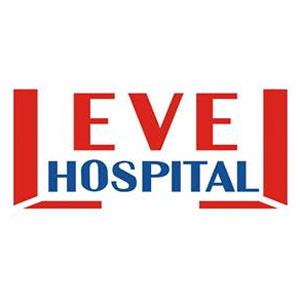 EĞİTİM DEĞERLENDİRME TALİMATIDÖKÜMAN KODUEY.TL.03EĞİTİM DEĞERLENDİRME TALİMATIYAYIN TARİHİ01.02.2017EĞİTİM DEĞERLENDİRME TALİMATIREVİZYON TARİHİ00EĞİTİM DEĞERLENDİRME TALİMATIREVİZYON 00EĞİTİM DEĞERLENDİRME TALİMATISAYFA1/1HAZIRLAYANKONTROL EDENONAYLAYANEĞİTİM KOMİTESİPERFORMANS VE KALİTE BİRİMİBAŞHEKİM